Центральная площадь 1, г. Удачный, Мирнинский район, Республика Саха ( Якутия), 678188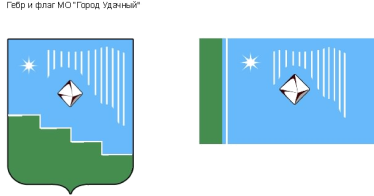 Факс: (41136) 5-03-70, тел. (41136) 5-25-70;  E-mail: adm.udachny@mail.ru ПОСТАНОВЛЕНИЕОт «_01_»__10______2021 г.                                                                                                 № ___580____Об утверждении административного регламента предоставления администрациеймуниципального образования «Город Удачный»Мирнинского района Республики Саха (Якутия)муниципальной услуги	«Выдача разрешения на использование земель,земельного участка или его части,находящихся в собственности муниципального образования«Город Удачный» Мирнинского районаРеспублики Саха (Якутия) в землях, расположенных на территориимуниципального образования «Город Удачный» Мирнинского района Республики Саха (Якутия),государственная собственность на которыене разграничена, без предоставления земельных участкови установления сервитута»Руководствуясь  Земельным кодексом Российской Федерации, Земельным кодексом Республики Саха (Якутия), Федеральным законом от 06 октября 2003 года № 131-ФЗ «Об общих принципах организации местного самоуправления в Российской Федерации», Федеральным законом от 27 июля 2010 года № 210-ФЗ «Об организации предоставления государственных и муниципальных услуг», Федеральным законом от 02 мая 2006 года № 59-ФЗ «О порядке рассмотрения обращений граждан Российской Федерации», распоряжением Правительства Республики Саха (Якутия) от 26 июня 2020 года № 561-р «О дополнительных мерах для реализации регионального проекта «Цифровое государственное управление» в части организации предоставления государственных и муниципальных услуг», Уставом муниципального образования «Город Удачный»ПОСТАНОВЛЯЮ:Утвердить административный регламент предоставления администрацией муниципального образования «Город Удачный» Мирнинского района Республики Саха (Якутия) муниципальной услуги «Выдача разрешения на использование земель, земельного участка или его части, находящихся в собственности муниципального образования «Город Удачный» Мирнинского района Республики Саха (Якутия) в землях, расположенных на территории муниципального образования «Город Удачный» Мирнинского района Республики Саха (Якутия), государственная собственность на которые не разграничена, без предоставления земельных участков и установления сервитута», согласно приложению.Постановление от 31.05.2016 № 157 «Об утверждении административного регламента предоставления администрацией муниципального образования «Город Удачный» Мирнинского района Республики Саха (Якутия) муниципальной услуги «Выдача разрешений на использование земель или земельного участка, находящихся в муниципальной собственности, или государственная собственность на которые не разграничена, без предоставления земельных участков и установления сервитута на территории муниципального образования «Город Удачный» Мирнинского района Республики Саха (Якутия)», признать утратившим силу. Опубликовать настоящее постановление в газете «Информационный Вестник» и разместить на официальном сайте МО «Город Удачный» в сети «Интернет».Настоящее постановление вступает в силу со дня его официального опубликования (обнародования).Контроль исполнения данного постановления возложить на заместителя главы администрации по экономике и финансам Дьяконову Т.В.Глава города				    	                	                       А.В. ПриходькоК постановлению Об утверждении Административного регламента предоставления администрацией муниципального образования «Город Удачный» Мирнинского района Республики Саха (Якутия) муниципальной услуги	«Выдача разрешения на использование земель, земельного участка или его части, находящихся в собственности муниципального образования «Город Удачный» Мирнинского района Республики Саха (Якутия) в землях, расположенных на территории муниципального образования «Город Удачный» Мирнинского района Республики Саха (Якутия),государственная собственность на которые не разграничена, без предоставления земельных участков и установления сервитута»ВИЗЫ:Зам. главы администрациипо экономике и финансам_______________________________________ Дьяконова Т.В.Главный специалист имущественных иземельных отношений __________________________________________Н.Н. ХисматуллинаПравовой отдел_________ ______________________________________ Ю.В. Шестакова     Главный специалист по кадрам и муниципальной службе ________________________________________А.И. БарбарукИсполнитель: Ведущий специалист по земельным отношениям______________А.Т.Гайфутдинова